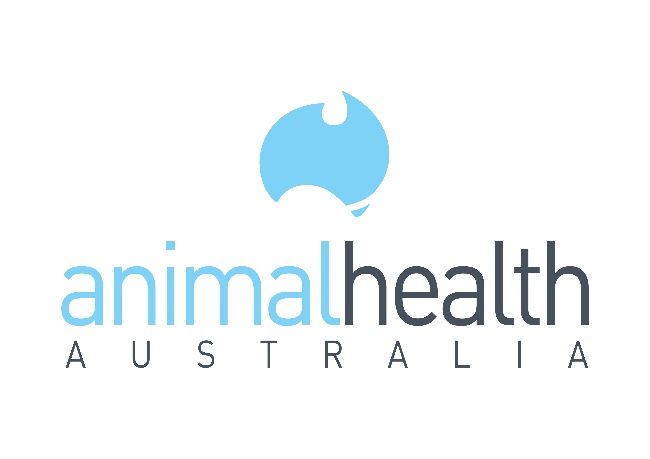 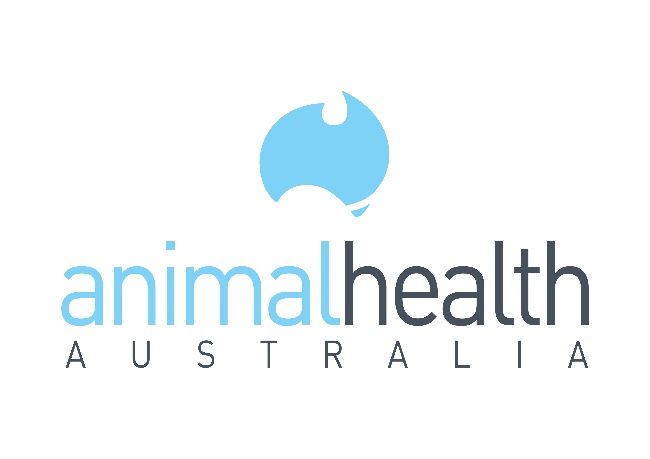 Property Biosecurity Management PlanVeterinary Oversight – (J-BAS 7 or higher only, J-BAS 6 does NOT require veterinary oversight) I (print name) …………………………………………………………….. am a registered veterinarian and have discussed with the person filling out this template the major biosecurity risks, and plans to manage these risks, appropriate to the individual farm. 
Signed: ……………………………………………………………………………………………						        Date: ………………………………………………….What are the biosecurity risks to a property?Every property is different and each faces a unique set of challenges. Broadly speaking, biosecurity risks are created when livestock, people, vehicles, equipment and supplies are brought onto a property, moved around the property, or shipped off the property. Risks may also be created during the course of your day-to-day management of your land and your livestock.The accompanying Reference Guide provides information as to the kinds of actions which may present a biosecurity risk to your enterprise and how they can be managed. While the Guide and the table below deal with the most common risks to grazing livestock enterprises, your risk assessment should also include other factors unique to your property which may result in the introduction or spread of a disease, pest, weed or other contaminant.How to complete a risk assessmentRisk assessment is an important element of biosecurity management. Risks can be summarised as the combination of a hazard, the likelihood of the hazard causing damages, and the consequence (or consequences) of those damages.In completing a risk assessment, you need to consider what hazards are present on your property or within your management practices. A hazard is an event which would cause some form of damage to livestock, people, property or your business.For each hazard you identify, you will also need to consider the odds of that event happening to determine a likelihood rating. Keep in mind that for some events their likelihood is entirely out of your control, while for others you may be able to influence their likelihood through a management action.Lastly, consider the extent of the damages which would be caused by the event if it were to occur to determine a consequence rating. For most hazards, you will be able to reduce their consequences through some form of management action.Combining likelihood and consequence will give you a risk rating for that particular hazard. Note this in your risk assessment. For a full overview of the risk matrix (seen below) see AHA’s Risk Assessment Fact Sheet.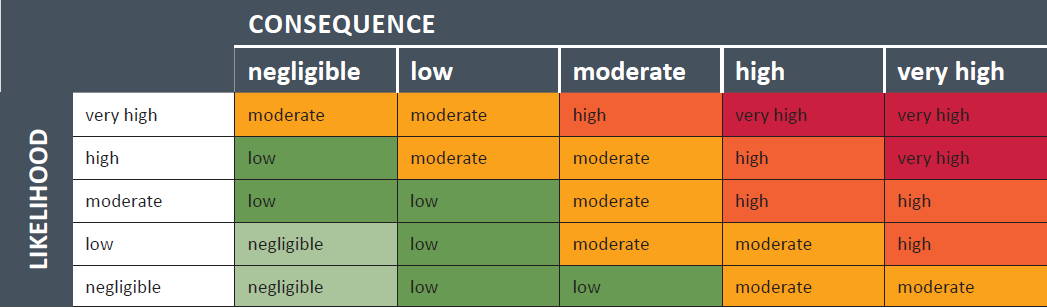 Creating an action planOnce you’ve assessed the biosecurity risk to your property, you will need to create an action plan to address those risks.  Any risk which you’ve noted as ‘moderate’, ‘high’ or ‘very high’ should be covered in your action plan. See the Action Plan template to begin creating your plan.BIOSECURITY PLAN DETAILSBIOSECURITY PLAN DETAILSBIOSECURITY PLAN DETAILSBIOSECURITY PLAN DETAILSProperty nameProperty ownerProperty addressProperty manager (if different)Property Identification Code (PIC)Contact number or UHFProperty sizeShire / town areaJ-BAS (Optional)Biosecurity plan overseen by a veterinarianWhat is the risk that…NegligibleLowModerateHighVery HighSupporting documents & procedures1. Livestock1. Livestock1. Livestock1. Livestock1. Livestock1. Livestock1. Livestock1.1 Livestock movements1.1 Livestock movements1.1 Livestock movements1.1 Livestock movements1.1 Livestock movements1.1 Livestock movements1.1 Livestock movementsNewly purchased livestock introduce a new disease, pest or weedAnimal Health DeclarationsPurchasing from accredited free producersIsolation and monitoringLivestock returning from an event, show or agistment introduce a new disease, pest or weedIsolation and monitoringStraying livestock come into contact with a disease, pest or weedIsolation and monitoringLivestock leaving the property spread a disease, pest or weed to the next propertyBiosecurity proceduresInspection before loading1.2 Livestock diseases1.2 Livestock diseases1.2 Livestock diseases1.2 Livestock diseases1.2 Livestock diseases1.2 Livestock diseases1.2 Livestock diseasesLivestock contract a disease spread by insectsVaccination / drenchingLivestock contract a disease from another infected animalVaccination / drenchingLivestock contract a disease spread in the environmentVaccination / drenching Livestock contract a disease spread by feral animals or wildlifeVaccination / drenchingSound fencingBaiting, trapping or shooting programsLivestock contract a parasiteVaccination / drenchingLivestock contract a disease spread by people or equipmentVaccination / drenchingPeople on the property contract a zoonotic diseasePersonal protective equipment (PPE)Vaccination where possibleGood hygiene practices1.3 Management practicesInfected animals go undetectedMonitoring recordsNew weeds go undetectedMonitoring recordsTreatments are administered by an untrained workerQualifications logTraining recordsAnimals are exposed to a chemical contaminantAdherence to label instructionsTreatment recordsAnimals are exposed to a physical contaminantTreatment recordsAnimals contain unacceptable levels of chemical residue at slaughter or exportTreatment recordsAdherence to WHPs and ESIsWhat is the risk that…NegligibleLowModerateHighVery HighSupporting documents & procedures2. Farm Supplies2. Farm Supplies2. Farm Supplies2. Farm Supplies2. Farm Supplies2. Farm Supplies2. Farm Supplies2.1 Purchasing feed2.1 Purchasing feed2.1 Purchasing feed2.1 Purchasing feed2.1 Purchasing feed2.1 Purchasing feed2.1 Purchasing feedLivestock feed contains weeds or weed seedsPurchase feed from a trusted supplierAsk for a vendor declarationInspect feed on deliveryLivestock feed contains chemical or physical contaminantsPurchase feed from a trusted supplierAsk for a vendor declarationInspect feed on deliveryLivestock feed has been contaminated by vermin urine, faeces or carcassesPurchase feed from a trusted supplierAsk for a vendor declarationInspect feed on delivery2.2 Feed management practices2.2 Feed management practices2.2 Feed management practices2.2 Feed management practices2.2 Feed management practices2.2 Feed management practices2.2 Feed management practicesFeed containing weeds or weed seeds is spread onto pastureInspect feed on deliveryFeed only in a controllable areaFeed becomes contaminated by livestock urine or faecesClean troughs and feeding areas regularlyFeed becomes contaminated by disease agents, spores, or pestsStore feed somewhere safe, clean and dryInspect supplies regularlyLivestock are allowed to consume dangerous persistent chemicalsRecord and fence off high-risk sitesLivestock are allowed to consume Restricted Animal Material (RAM) or swillEnsure supplies are labelled and stored correctly2.3 WaterWater sources become infected with a disease agentRegularly inspect and clean water sourcesWater sources contain chemical or physical contaminantsRegularly inspect and clean water sources2.3 Other supplies2.3 Other supplies2.3 Other supplies2.3 Other supplies2.3 Other supplies2.3 Other supplies2.3 Other suppliesA shipment of fertiliser introduces a disease, pest or weedAsk for quality assurance or vendor declarationsInspect products on arrivalA shipment of soil introduces a disease, pest or weedAsk for quality assurance or vendor declarationsInspect products on arrivalA shipment of environmental waste (fill) introduces a disease, pest or weedAsk for quality assurance or vendor declarationsInspect products on arrivalA shipment of livestock bedding introduces a disease, pest or weedAsk for quality assurance or vendor declarationsInspect products on arrivalMaterial leaving the property spreads a disease, pest or weed to its next destinationBiosecurity proceduresProvide a vendor declarationWhat is the risk that…NegligibleLowModerateHighVery HighSupporting documents & procedures3. Waste Management3. Waste Management3. Waste Management3. Waste Management3. Waste Management3. Waste Management3. Waste Management3.1 Carcass management3.1 Carcass management3.1 Carcass management3.1 Carcass management3.1 Carcass management3.1 Carcass management3.1 Carcass managementCarcasses spread a disease to other livestockCarcass management planCarcasses attract feral animalsCarcass management planIn the event of an outbreak the property is unable to dispose of a large number of carcassesCarcass management plan3.2 Effluent usage3.2 Effluent usage3.2 Effluent usage3.2 Effluent usage3.2 Effluent usage3.2 Effluent usage3.2 Effluent usageEffluent or grey water is contaminated by a disease agentEffluent management planLivestock are allowed to access effluent storageEffluent management planLivestock are grazed on effluent-soaked pastureEffluent management planWhat is the risk that…NegligibleLowModerateHighVery HighSupporting documents & procedures4. Invasive Species4. Invasive Species4. Invasive Species4. Invasive Species4. Invasive Species4. Invasive Species4. Invasive Species4.1 Weeds4.1 Weeds4.1 Weeds4.1 Weeds4.1 Weeds4.1 Weeds4.1 WeedsA new weed is introduced to the propertyWeed management plansLivestock are allowed to graze on toxic weedsWeed management plansLivestock are poisoned by chemicals used in a weed control programWeed management plansChemical use for weed control creates a residue issueWeed management plans4.2 Vertebrate pests4.2 Vertebrate pests4.2 Vertebrate pests4.2 Vertebrate pests4.2 Vertebrate pests4.2 Vertebrate pests4.2 Vertebrate pestsVermin, feral animals or wildlife cause injury to stockPest management plansVermin, feral animals or wildlife introduce a disease to the propertyPest management plansVermin, feral animals or wildlife cause damage to property infrastructurePest management plans4.3 Invertebrate pests4.3 Invertebrate pests4.3 Invertebrate pests4.3 Invertebrate pests4.3 Invertebrate pests4.3 Invertebrate pests4.3 Invertebrate pestsPest insects introduce a disease to the propertyPest management plansPest insects cause production losses in livestockPest management plansWhat is the risk that…NegligibleLowModerateHighVery HighSupporting documents & procedures5. People, vehicles and equipment5. People, vehicles and equipment5. People, vehicles and equipment5. People, vehicles and equipment5. People, vehicles and equipment5. People, vehicles and equipment5. People, vehicles and equipment5.1 visitors who do not handle livestock5.1 visitors who do not handle livestock5.1 visitors who do not handle livestock5.1 visitors who do not handle livestock5.1 visitors who do not handle livestock5.1 visitors who do not handle livestock5.1 visitors who do not handle livestockVisitors introduce a new disease, pest or weed via their clothing or equipmentEntry / exit proceduresVisitor risk assessmentVisitor logsVisitors do not comply with entry / exit proceduresEntry / exit proceduresVisitor risk assessmentVisitor logsVisitors accidentally come into contact with livestockEntry / exit proceduresVisitor risk assessmentVisitor logs5.2 Visitors who handle livestock5.2 Visitors who handle livestock5.2 Visitors who handle livestock5.2 Visitors who handle livestock5.2 Visitors who handle livestock5.2 Visitors who handle livestock5.2 Visitors who handle livestockVisitors have been in contact with other livestock recentlyEntry / exit proceduresVisitor risk assessmentVisitor logsVisitors have recently returned from overseasEntry / exit proceduresVisitor risk assessmentVisitor logsVisitors did not follow an entry / exit procedure on other properties they have visitedEntry / exit proceduresVisitor risk assessmentVisitor logs5.3 Essential services and utlities5.3 Essential services and utlities5.3 Essential services and utlities5.3 Essential services and utlities5.3 Essential services and utlities5.3 Essential services and utlities5.3 Essential services and utlitiesService providers do not comply with entry / exit proceduresCreate a written agreement with the service providerService providers must enter a production areaMonitor area for new weeds and pestsProvide wash-down pointsService providers come into contact with livestockIncrease frequency of monitoring5.4 Emergency services5.4 Emergency services5.4 Emergency services5.4 Emergency services5.4 Emergency services5.4 Emergency services5.4 Emergency servicesEmergency services must access the propertyConduct a risk assessment following the incidentEmergency services have accessed other properties recentlyConduct a risk assessment following the incidentIt is impractical for emergency services to comply with biosecurity measuresConduct a risk assessment following the incident5.5 Visitors’ vehicles and equipment5.5 Visitors’ vehicles and equipment5.5 Visitors’ vehicles and equipment5.5 Visitors’ vehicles and equipment5.5 Visitors’ vehicles and equipment5.5 Visitors’ vehicles and equipment5.5 Visitors’ vehicles and equipmentVisitors are unable or unwilling to use a property-owned vehicle when accessing the propertyDesignated parking spacesOnly access designated tracksProvide wash-down pointsA visiting vehicle brings a disease, pest or weed onto the propertyDesignated parking spacesOnly access designated tracksProvide wash-down pointsA visiting piece of machinery or equipment brings a disease, pest or weed onto the propertyMinimise sharing or lending of equipment5.6 Property vehicles and equipment5.6 Property vehicles and equipment5.6 Property vehicles and equipment5.6 Property vehicles and equipment5.6 Property vehicles and equipment5.6 Property vehicles and equipment5.6 Property vehicles and equipmentProperty-owned vehicles and equipment spread a disease, pest or weed from one section of the property to anotherMap low- and high-risk sitesProvide wash-down points between high- and low-risk areasWhat is the risk that…NegligibleLowModerateHighVery HighSupporting documents & procedures6. Train, plan and record6. Train, plan and record6. Train, plan and record6. Train, plan and record6. Train, plan and record6. Train, plan and record6. Train, plan and record6.1 Training6.1 Training6.1 Training6.1 Training6.1 Training6.1 Training6.1 TrainingStaff are unable to fulfil their biosecurity responsibilities in carrying out their roleProvide access to training for staffStaff qualification registerTraining logStaff are unable to recognise a new endemic or emergency disease, pest or weedProvide access to training for staffStaff qualification registerTraining logStaff do not know what to do in the event of a biosecurity emergencyProvide access to training for staffStaff qualification registerTraining logStaff are unable to fulfil their Workplace Health and Safety responsibilities with regards to zoonotic diseasesProvide access to training for staffStaff qualification registerTraining log6.2 Planning6.2 Planning6.2 Planning6.2 Planning6.2 Planning6.2 Planning6.2 PlanningThe business is unprepared to respond to a new endemic disease, pest or weedBiosecurity emergency response planDisaster management planThe business is unprepared to detect and report a suspect emergency disease, pest or weedBiosecurity emergency response planDisaster management planThe business is unprepared to deal with the repercussions of a natural disasterBiosecurity emergency response planDisaster management plan6.3 Record keeping6.3 Record keeping6.3 Record keeping6.3 Record keeping6.3 Record keeping6.3 Record keeping6.3 Record keepingThe business is not able to meet the requirements of the Livestock Production Assurance programAs determined by LPAThe business breaches legislation regarding livestock traceability through the National Livestock Identification SystemMovement recordsNLIS databaseThe business is unable to demonstrate its animal health status through treatment records, veterinary results etc.Treatment recordsInvestigation recordsThe business is unable to demonstrate compliance with the Australian Ruminant Feed Ban and the swill-feeding banCommodity vendor declarationsThe business is unable to demonstrate that ag-vet chemicals and other farm supplies have been used appropriatelyTreatment recordsCommodity vendor declarationsThe business is unable to trace visitor movements in the event of a disease, pest or weed outbreakVisitor logsVisitor risk assessmentsThe business is unable to demonstrate that staff are appropriately trainedQualifications registerTraining logsWhat is the risk that…NegligibleLowModerateHighVery HighSupporting documents & procedures7. Additional risk factors7. Additional risk factors7. Additional risk factors7. Additional risk factors7. Additional risk factors7. Additional risk factors7. Additional risk factorsThis sheet has been provided for you to fill in details of any identified biosecurity hazard not included in Sections 1 through 7This sheet has been provided for you to fill in details of any identified biosecurity hazard not included in Sections 1 through 7This sheet has been provided for you to fill in details of any identified biosecurity hazard not included in Sections 1 through 7This sheet has been provided for you to fill in details of any identified biosecurity hazard not included in Sections 1 through 7This sheet has been provided for you to fill in details of any identified biosecurity hazard not included in Sections 1 through 7This sheet has been provided for you to fill in details of any identified biosecurity hazard not included in Sections 1 through 7This sheet has been provided for you to fill in details of any identified biosecurity hazard not included in Sections 1 through 7